ПРАВА ПОТРЕБИТЕЛЕЙ ПРИ ПРИОБРЕТЕНИИ ТОВАРОВ, БЫВШИХ В УПОТРЕБЛЕНИИНедорогая одежда является существенным преимуществом любого секонд-хенда. Цена обычной вещи может начинаться от 50 рублей, а цена модного пиджака знаменитого бренда от 500 рублей . Кроме того, у всех нас зачастую возникает необходимость в приобретении товаров для дачи, домика в деревне, а также для разового использования. В таких случаях также спасают товары, бывшие в употреблении, купленные в так называемых магазинах Secondhand, в комиссионных магазинах или на интернет - сайтах.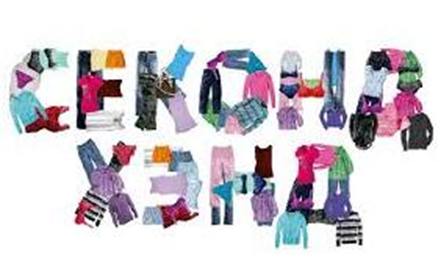 Бояться приобретать бывший в употреблении товар не стоит. Но одновременно необходимо все-таки помнить о том, что тотальная экономия хороша не всегда.Следует сразу обратить Ваше внимание на то, что, приобретая товары у физических лиц, необходимо в первую очередь помнить о том, если договор купли-продажи был заключен между двумя физическими лицами, то данные отношения не могут квалифицироваться как отношения в области защиты прав потребителей, и на данные правоотношения действие законодательства Российской Федерации о защите прав потребителей не распространяется.Согласно Преамбуле Закона РФ от 7 февраля 1992 г. №2300-I «О защите прав потребителей» (далее - Закон) потребителем является только гражданин, а вот продавцом должна быть организация независимо от ее организационно-правовой формы, а также индивидуальный предприниматель, реализующий товары потребителям по договору купли-продажи.Согласно   ст.10 Закона и п.п.11,129    Правил продажи отдельных видов товаров, утв. постановлением Правительства РФ от 19 января 1998 г. №55 (далее-Правила), продавец обязан своевременно в наглядной и доступной форме довести до сведения покупателя необходимую и достоверную информацию о товарах и их изготовителях, обеспечивающую возможность правильного выбора товаров.Информация в обязательном порядке должна содержать:наименование товара;место нахождения (адрес), фирменное наименование (наименование) изготовителя (продавца), место нахождения (адрес) организации (организаций), уполномоченной изготовителем (продавцом) на принятие претензий от покупателей и производящей ремонт и техническое обслуживание товара, для импортного товара - наименование страны происхождения товара;сведения об обязательном подтверждении соответствия товаров в порядке, определенном законодательством Российской Федерации о техническом регулировании;сведения об основных потребительских свойствах товара;сведения об энергетической эффективности товаров, в отношении которых требование о наличии такой информации определено в соответствии с законодательством Российской Федерации об энергосбережении и о повышении энергетической эффективности;правила и условия эффективного и безопасного использования товара;гарантийный срок, если он установлен для конкретного товара;сведения о состоянии товара, имеющихся в нем недостатках, сведения о проведенных в отношении товара санитарно-противоэпидемических мероприятиях, технических характеристиках (для технически сложных товаров), назначении товара и возможности использования его по назначению или для иных целей,сведения, характеризующие состояние бывшего в употреблении товара, в том числе его недостатки, которые указываются на товарном ярлыке. В случае если к продаже предлагается бывший в употреблении товар, в отношении которого должна быть предоставлена информация о подтверждении его соответствия установленным требованиям, сроке годности или сроке службы, однако такая информация отсутствует, продавец при продаже указанного товара обязан информировать покупателя о том, что соответствие товара установленным требованиям должно быть подтверждено, на него должен быть установлен срок годности или срок службы, но сведения об этом отсутствуют.срок службы (срок годности), если он установлен для конкретного товара, а также сведения о необходимых действиях покупателя по истечении указанного срока и возможных последствиях при невыполнении таких действий, если товары по истечении указанного срока представляют опасность для жизни, здоровья и имущества покупателя или становятся непригодными для использования по назначению;цену в рублях и условия приобретения товаров.Об имеющихся в товаре недостатках продавец должен предупредить покупателя не только в устной, но и в письменной форме (на ярлыке товара, товарном чеке или иным способом).В соответствии с п.131 Правил бывшие в употреблении товары должны пройти предпродажную подготовку, которая включает в себя осмотр товаров, рассортировку их по видам и степени утраты потребительских свойств, проверку качества (по внешним признакам), работоспособности товара, комплектности, а также наличия необходимой документации.В случае если к продаже предлагаются бывшие в употреблении товары, в отношении которых в соответствии с санитарными правилами должны быть проведены санитарно-противоэпидемические мероприятия (чистка, стирка, дезинфекция, дезинсекция), однако документы, подтверждающие их проведение, отсутствуют, продавец обязан провести указанные мероприятия в процессе предпродажной подготовки товаров.Предлагаемые для продажи бывшие в употреблении товары должны быть сгруппированы по видам.Обращаем особо Ваше внимание на то, что в соответствии с п.130 Правил не подлежат продаже бывшие в употреблении медицинские изделия, лекарственные препараты, предметы личной гигиены, парфюмерно-косметические товары, товары бытовой химии, бельевые изделия швейные и трикотажные, чулочно-носочные изделия, посуда разового использования.Хотелось бы напоследок отметить, что в последнее время особо пользуются спросом у потребителей покупка технически сложных товаров. Если Вы решили приобрести технически сложных товар, например, смартфон или планшет бывший в употреблении, Вы должны знать, что согласно п.133 Правил покупателю одновременно передаются (при наличии у продавца) соответствующие технические документы (технический паспорт или иной, заменяющий его документ, инструкция по эксплуатации), а также гарантийный талон на товар, подтверждающий право покупателя на использование оставшегося гарантийного срока.Если покупателю продан бывший в употреблении товар ненадлежащего качества, если его недостатки не были оговорены продавцом, вправе по своему выбору предъявить требования, предусмотренные п.27 Правил.Согласно п.27 Правил покупатель, которому продан товар ненадлежащего качества, если его недостатки не были оговорены продавцом, вправе по своему выбору потребовать от продавца:-замены на товар аналогичной марки (модели, артикула);-замены на такой же товар другой марки (модели, артикула) с соответствующим перерасчетом покупной цены;-соразмерного уменьшения покупной цены;-незамедлительного безвозмездного устранения недостатков товара;-возмещения расходов, понесенных покупателем или третьим лицом, на устранение недостатков товара.При этом покупатель вправе потребовать также полного возмещения убытков, причиненных ему вследствие продажи товара ненадлежащего качества.Согласно п.27 Правил покупатель вправе требовать замены технически сложного или дорогостоящего товара в случае существенного нарушения требований к его качеству (обнаружения неустранимых недостатков, недостатков, которые не могут быть устранены без несоразмерных расходов или затрат времени, либо выявляются неоднократно, либо проявляются вновь после их устранения, и других подобных недостатков).В отношении технически сложных товаров указанное требование покупателя подлежит удовлетворению согласно перечню таких товаров, утверждаемому Правительством Российской Федерации.В случае обнаружения недостатков товара, свойства которого не позволяют устранить их (продовольственные товары, парфюмерно-косметические изделия, товары бытовой химии и другие товары), покупатель вправе по своему выбору потребовать замены такого товара товаром надлежащего качества либо соразмерного уменьшения покупной цены.Вместо предъявления указанных требований покупатель вправе отказаться от приобретенного товара и потребовать возврата уплаченной за товар денежной суммы.При этом покупатель по требованию продавца и за его счет должен возвратить полученный товар ненадлежащего качества.При возврате покупателю уплаченной за товар денежной суммы продавец не праве удерживать из нее сумму, на которую понизилась стоимость товара из-за его полного или частичного использования, потери им товарного вида или других подобных обстоятельств.В случае предъявления покупателем требования об устранении продавцом недостатков товара длительного пользования или замены такого товара покупатель вправе одновременно потребовать предоставление ему на период ремонта или замены товара ненадлежащего качества аналогичного товара надлежащего качества, за исключением товаров по перечню, утверждаемому Правительством Российской Федерации, на которые это требование не распространяется.